(Lugar y fecha) ___________________, a ______ de ____ del 201______________________________________________(Nombre)Delegado o Jefe de DDR, en su caso de la SAGARPA en el _________________________Presente.Hago de su conocimiento que el/la suscrito (a) _______________________________________________(nombre), en mi carácter de Jefe de CADER de _________________________________________________(nombre del CADER), tengo el predio número _______________________, inscrito en el Directorio del Componente PROAGRO Productivo:Asimismo, y de acuerdo a lo que establece el Procedimiento Específico del PROAGRO Productivo, tengo la facultad de ratificar la procedencia del otorgamiento de los incentivos; y toda vez que tengo interés __________________________(personal, familiar o de negocios), sobre el predio antes mencionado, al ser de mi propiedad*, a efecto de no interferir el desempeño imparcial de mis atribuciones, por este medio me excuso de intervenir de realizar dicho trámite, respecto del ciclo ___________, dando así, cumplimiento a lo dispuesto en los artículos 3, fracción VI, y 58 de la Ley General de Responsabilidades Administrativas.No obstante lo anterior, de considerarlo conveniente, solicito su autorización, previa verificación de que se cumplen los requisitos que establece la normatividad, de realizar la ratificación de la procedencia del otorgamiento de los incentivos de los predios mencionados.Sin más por el momento, reciba un cordial saludo.___________________________________Nombre y firma del Jefe de CADER de ____________________________*En caso que el predio sea de algún familiar, persona con que se tenga un negocio o cualquier interés personal, así deberá manifestarse.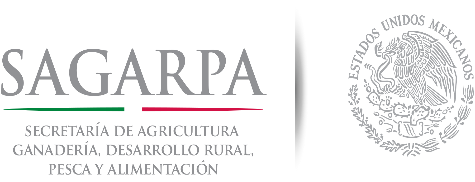 FORMATO DE CARTA EXCUSA DE TRÁMITES DEL PROAGRO PRODUCTIVO